Sociálne poradenstvo  CSS STRANÍK poskytuje základné sociálne poradenstvo, ktoré zahŕňa najmä informácie o odborných činnostiach, komunikácia s občanmi , ktorí potrebujú informácie o postupe umiestnenia seba, svojho príbuzného do zariadenia sociálnych služieb. Sociálny pracovníci sú k dispozícií v pracovných dňoch od 07:00 – 14:00 hod. na tel. kontaktoch 041 566 78 02 a 041 566 78 65.Pre lepšiu dostupnosť k sociálnemu poradenstvu pre pracujúcich občanov sú k dispozícií sociálny pracovníci každú stredu do 16:30 hod. na tel. kontaktoch , resp. si môžete dohodnúť osobné stretnutie.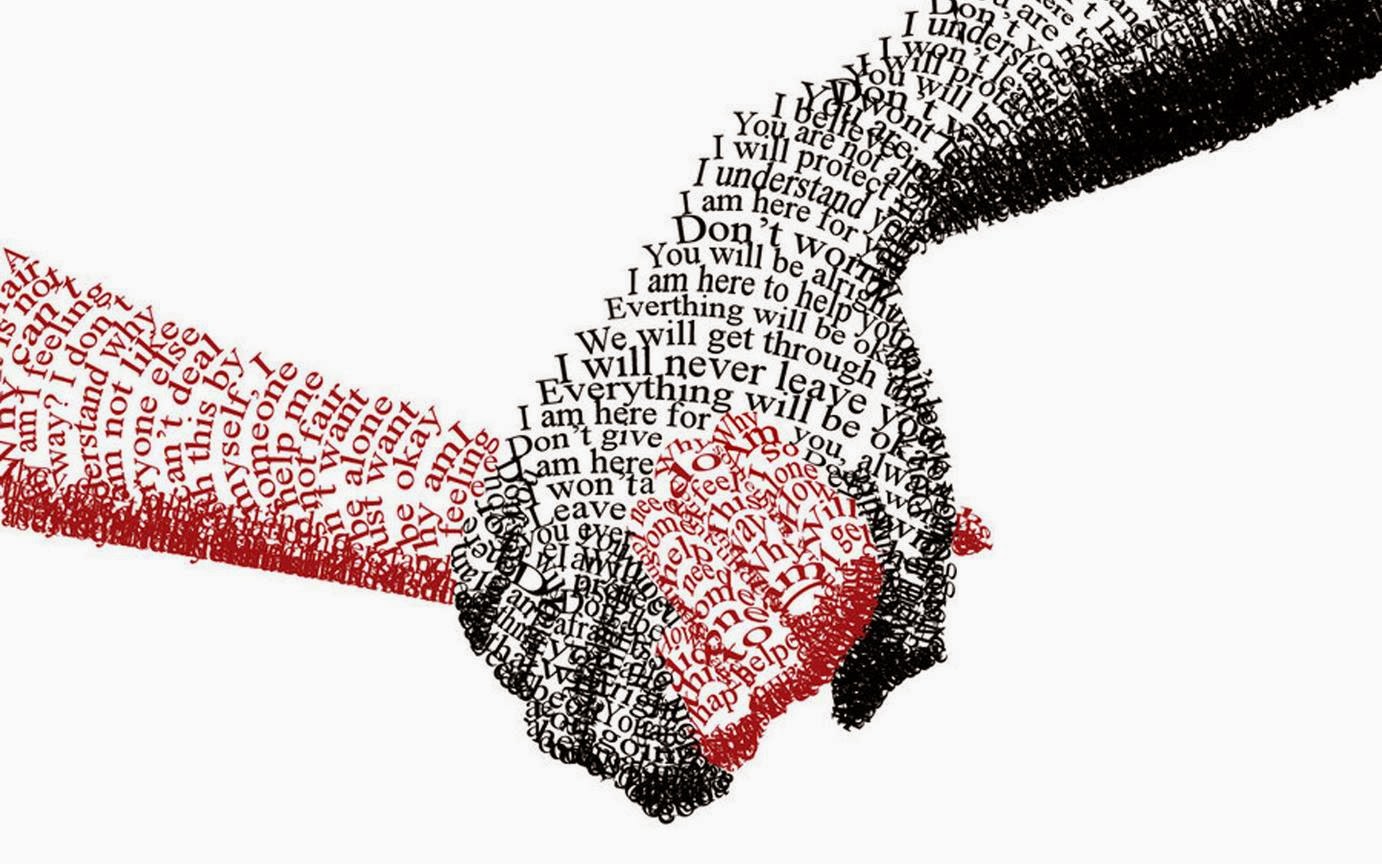 Mgr. Jozef Bukový, MBA							   riaditeľ CSS STRANÍKAktualizované k 31.07. 2023